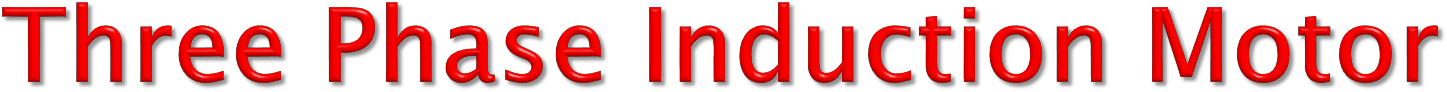 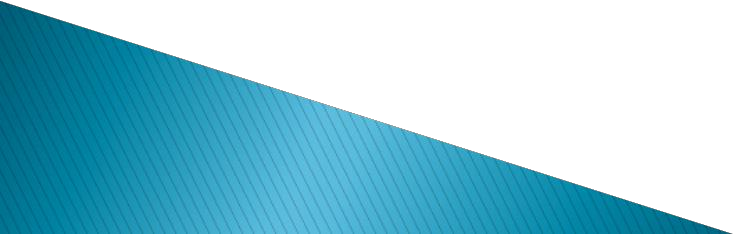 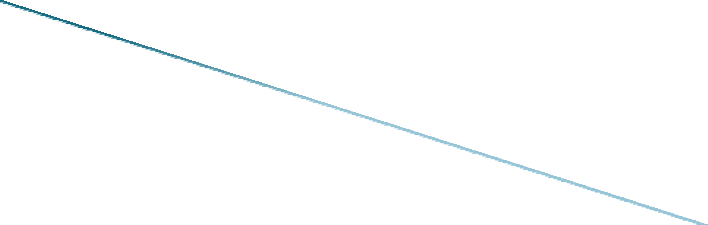 Outlines:IntroductionTypes of Electrical MachinesTypes of 3-Ph induction motorBasic PrincipleWorking PrincipleCompnents of induction motorApplicationComparision between 1-ph I.M. & 3-ph I.M.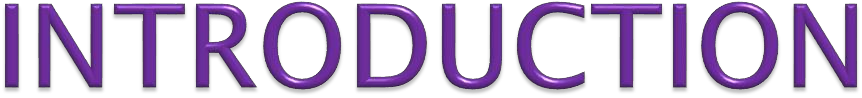 	Electrical Machines are Electromechanical energy converson devices.	Electrical motor coverts electrical energy into mechanical energy and electrcal generators are vice versa.	Most of the Industrial load are inductive, especially 3-ph induction motors are widely used in industrial applications for continious operation.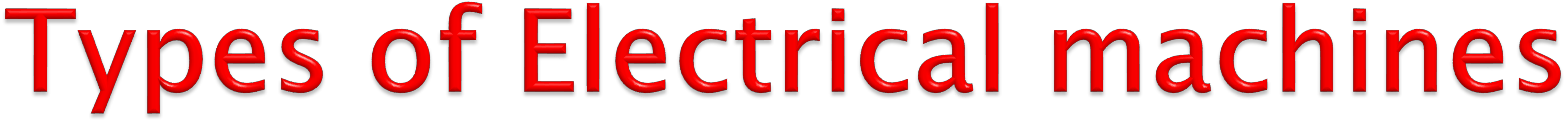 1.AC Machines 2.DC MachinesAC Machines:-1-Ph Induction Motor3-Ph Induction MotorSynchronous motor1- Ph Transformer3-ph TransformerAltrnator or AC Generator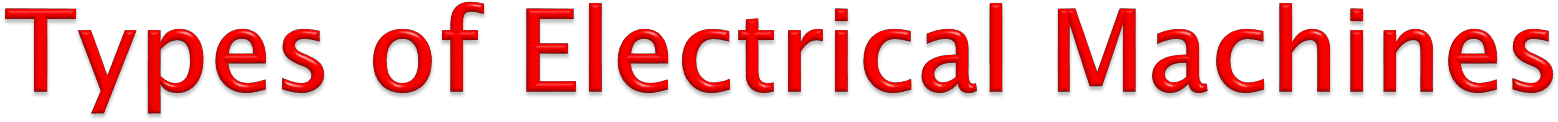 DC Machines:--DC Motor-DC GeneratorDC Motor:DC Shunt MotorDC Series MotorDC Compound Wound MotorDC GeneratorDC Shunt GeneratorDC Series GeneratorDC Compound Wound Generator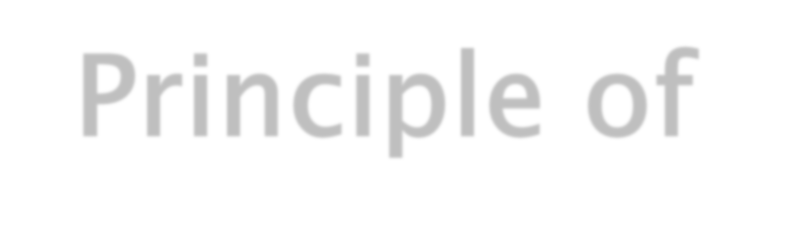 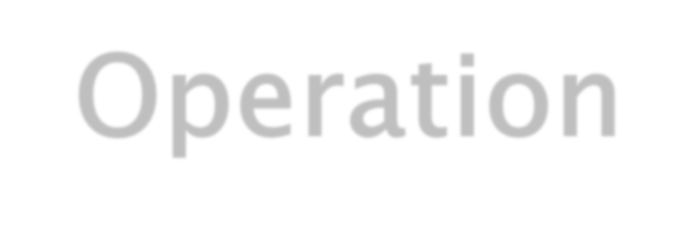  A Rotating Magnetic field (RMF) is set up in the stator when a 3- Phase supply is given. The stationary rotor cut the revolving field and  due to electromagnetic induction an e.m.f. is induced in the rotor conductor. As the rotor conductor is short circuited current flows through them. It becomes a current carrying conductor in magnetic field and start rotating.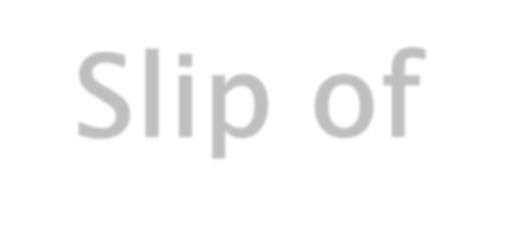 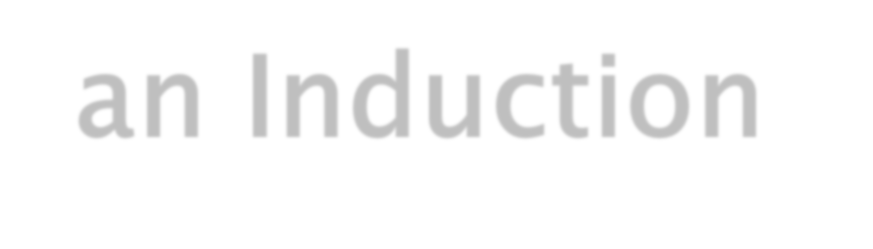 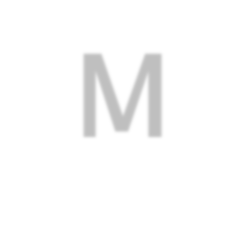 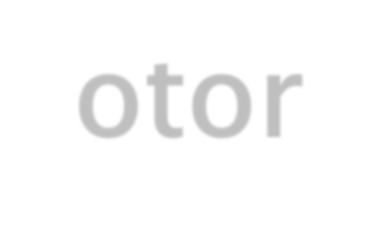 Induction	motor	rotor	always	rotate	at	a	speed	less	thansynchronous speed.The difference between the flux (Ns) and the rotor speed (N) is called slip.% Slip (s) =	Ns – NNs*100Where Ns=Synchronous Speed N= Actual Speed of rotorSlip speed = Ns – N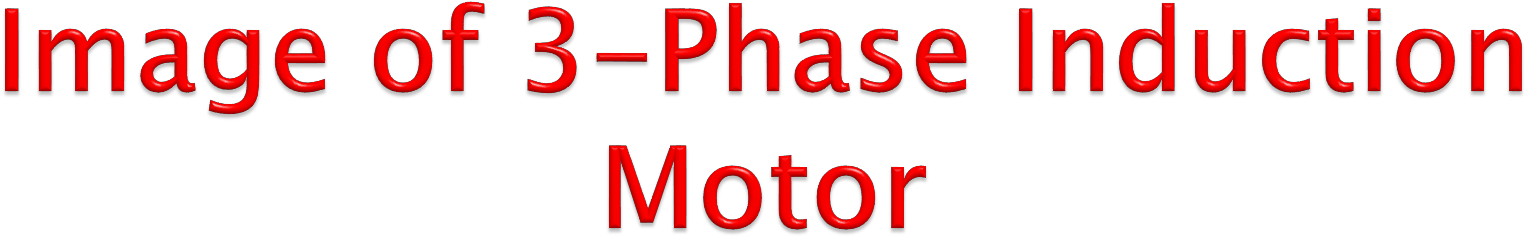 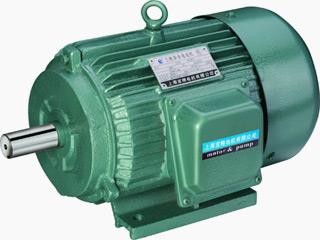 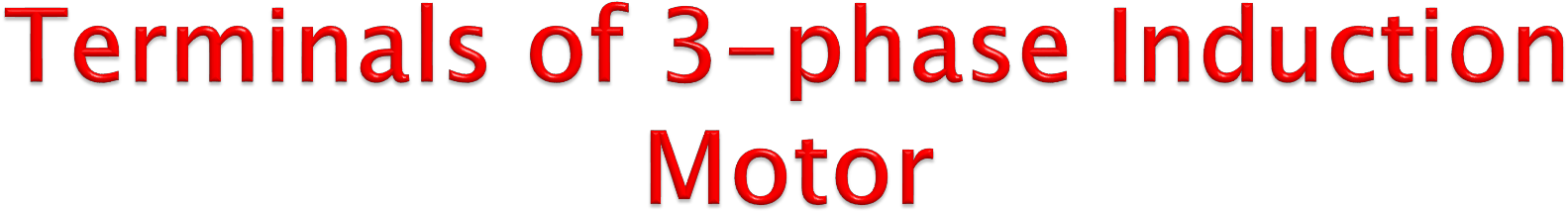 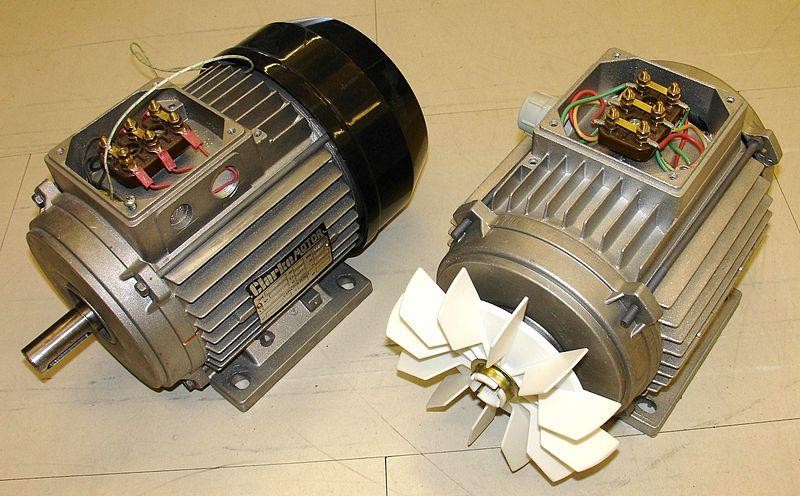 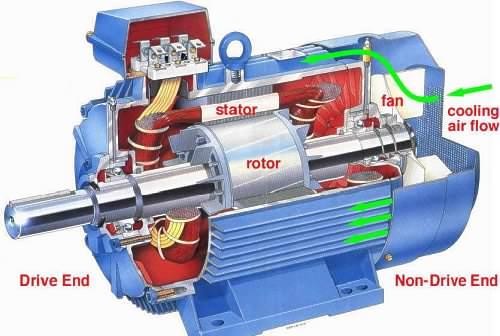 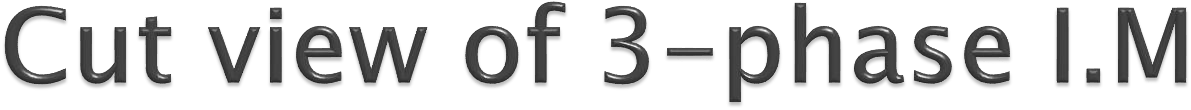 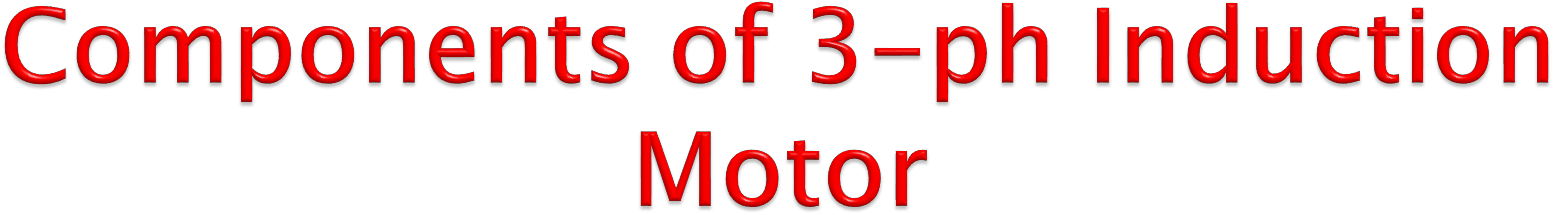 FrameStatorStator WindingRotorRotor WindingCooling FanBearings Frame:Frame provides mechanical support to the stator and rotor. It is made from casting materials.Stator:It is stationary part of induction motor. It consists stator windingIt is housed on the motor frame.Arrangement of stator in 3-Ph induction motor are given below:-Image of Rotor & Stator Winding of 3 phase Induction Motor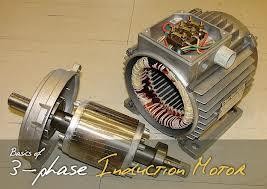 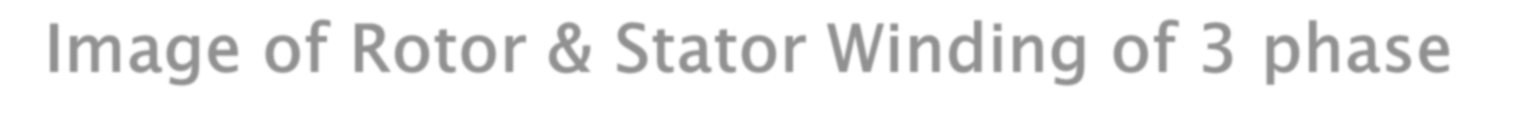 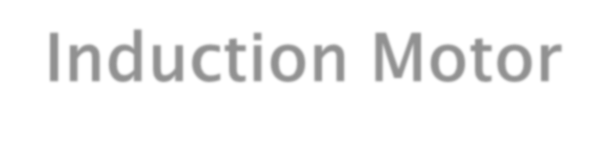 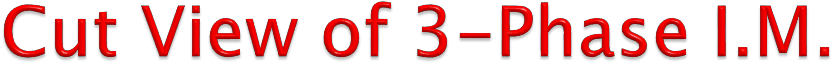 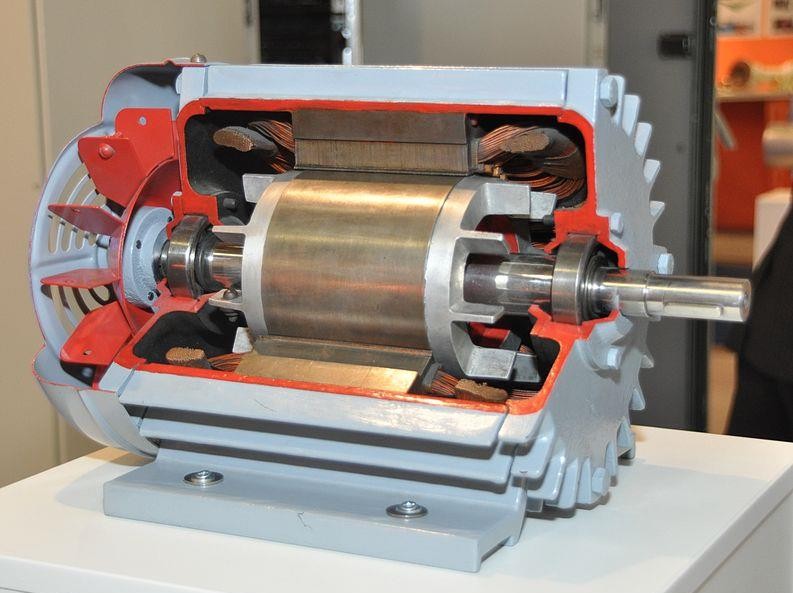 Components of 3-ph Induction MotorRotor:-It is the rotating part of the induction motor.It is housed on the shaft of the induction motor.It has two ends, one is called Driving end and another is called non-Driving end.Mechanical load is connected on driving end while cooling fan is connected on non-driving end.Both the ends are connected with bearings for free rotation means of reduced friction losses.Arrangement of rotor of induction motor are given below: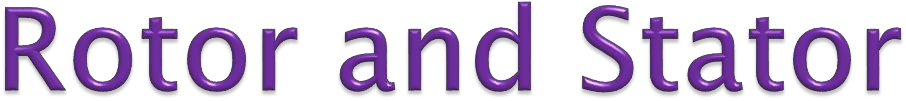 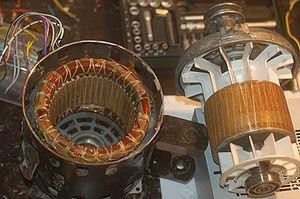 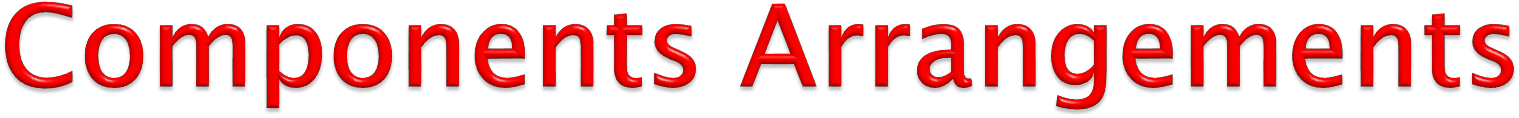 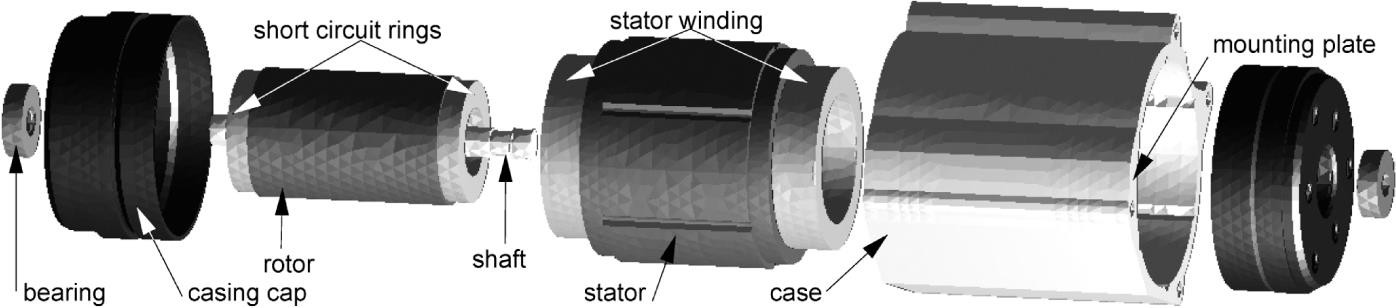 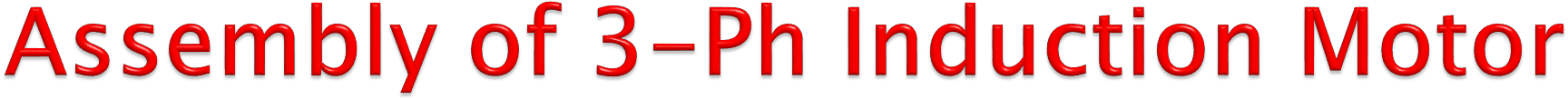 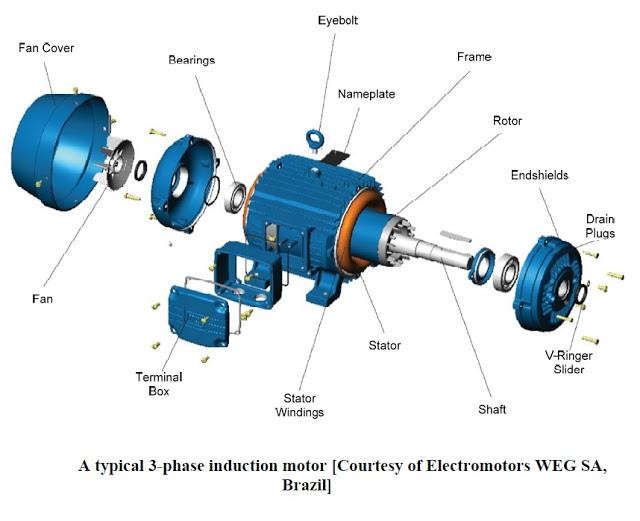 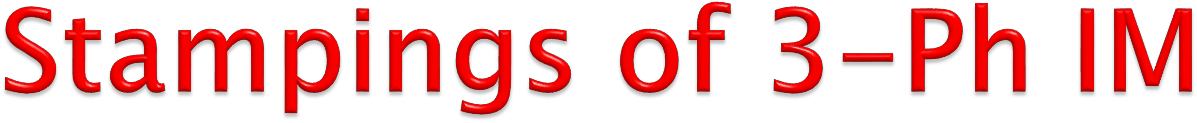 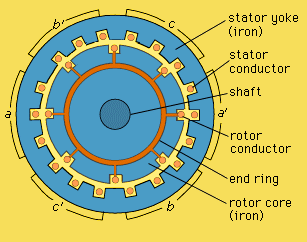 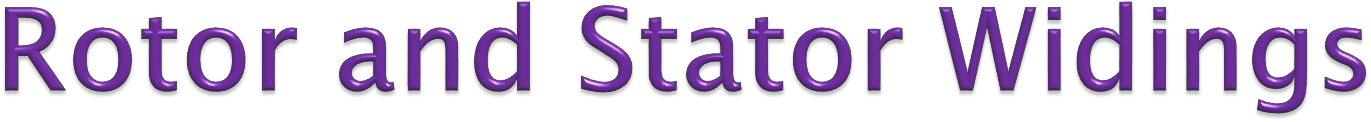 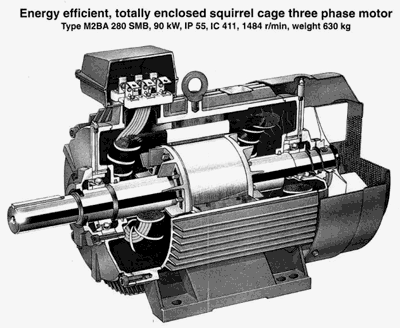 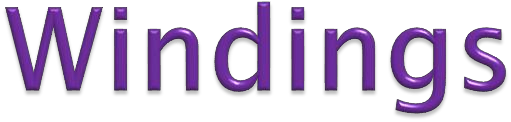 Stator Windings:	Star  connected	Delta connectedRotor Windings:	It is wound as rotor bars and short circuited at both the ends through end rings.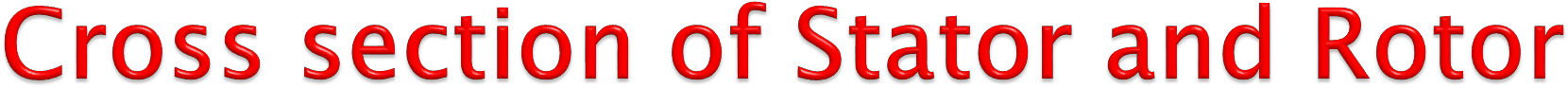 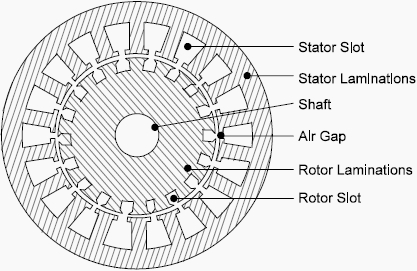 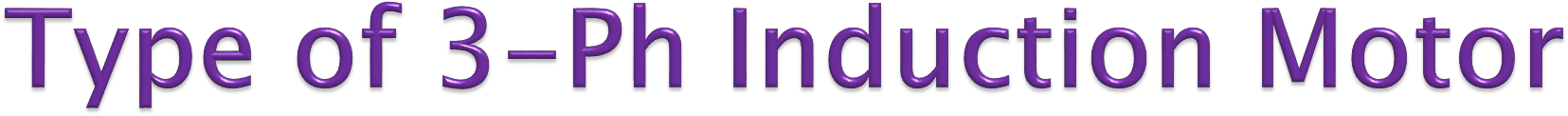 According to rotor construction it can be Classified in two category according to rotor Construction:-Squirrel cage induction motorSlip ring induction motor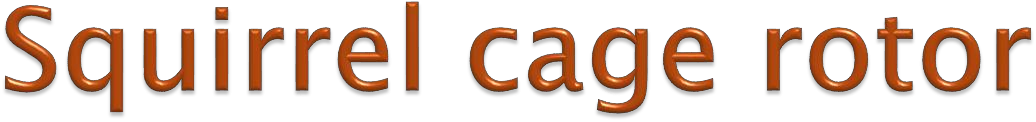 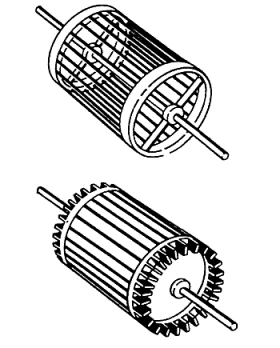 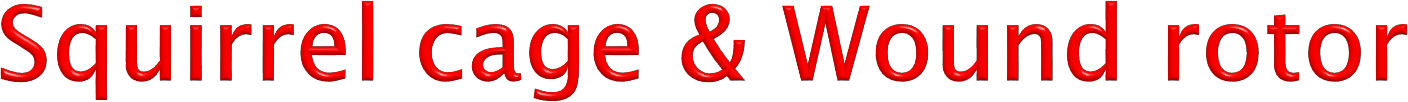 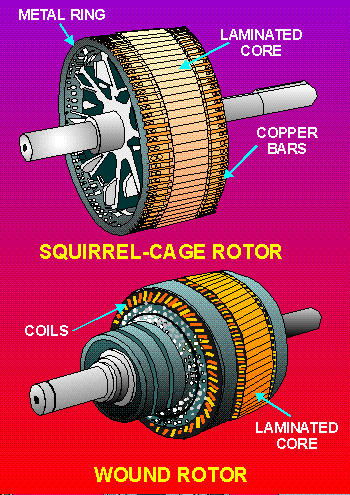 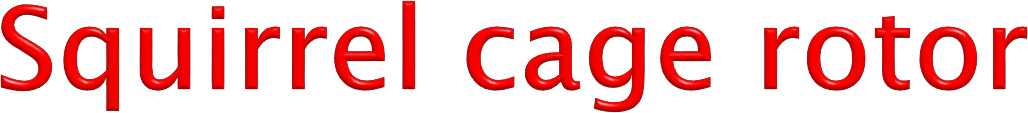 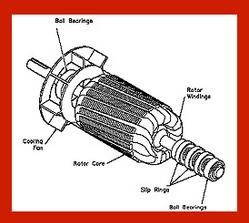 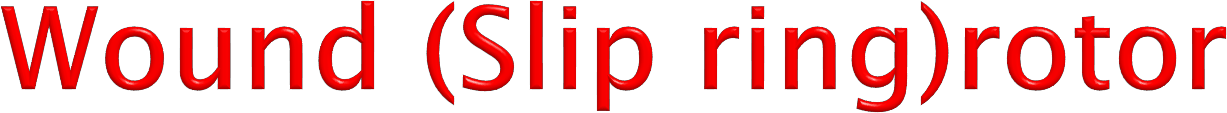 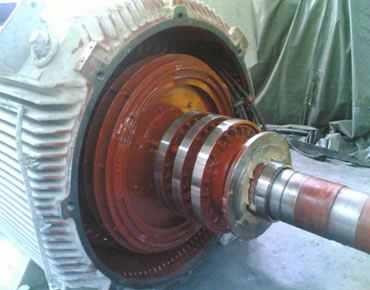 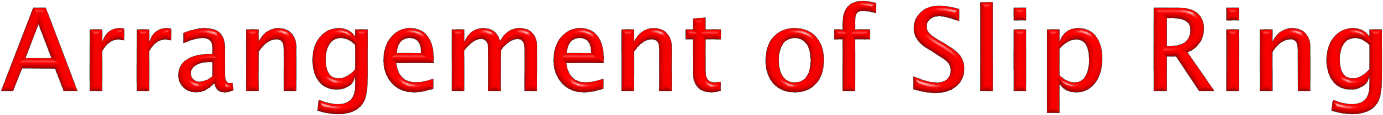 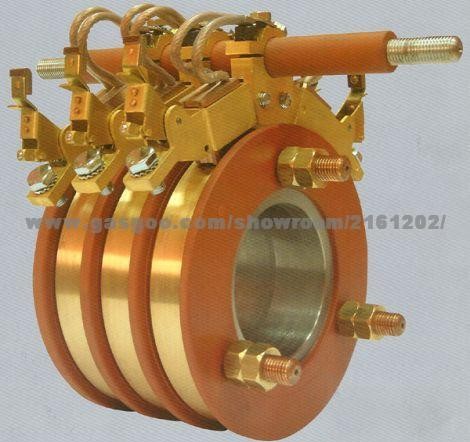 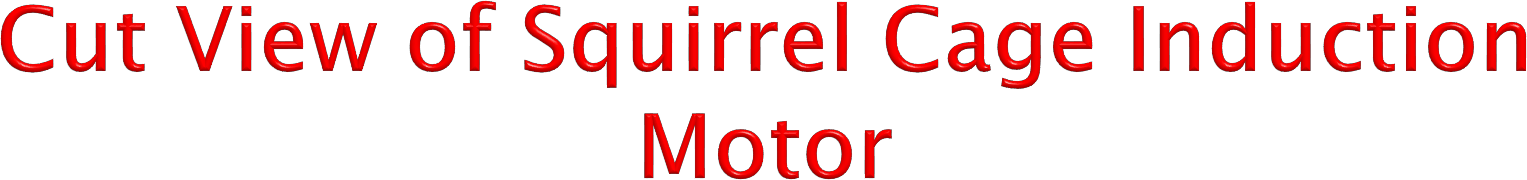 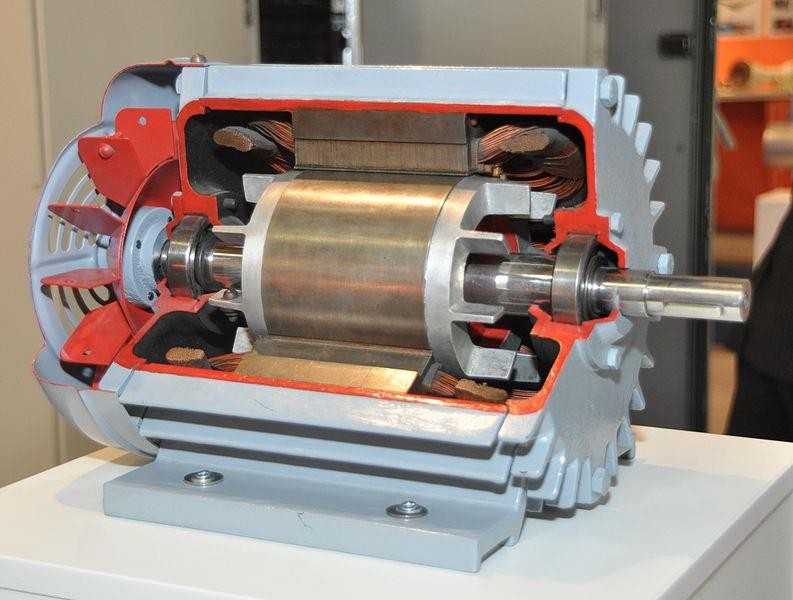 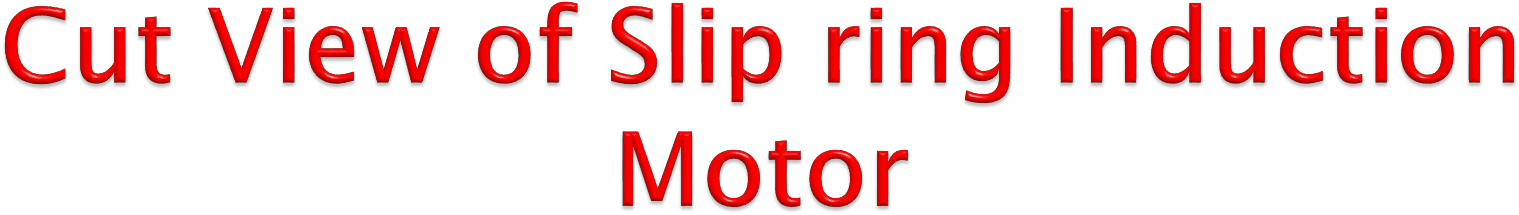 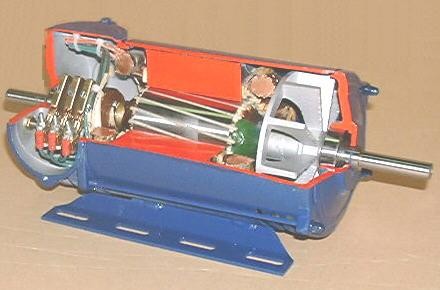 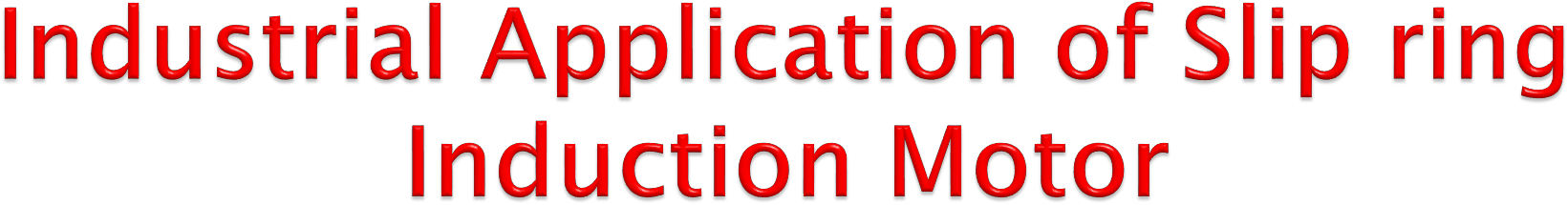 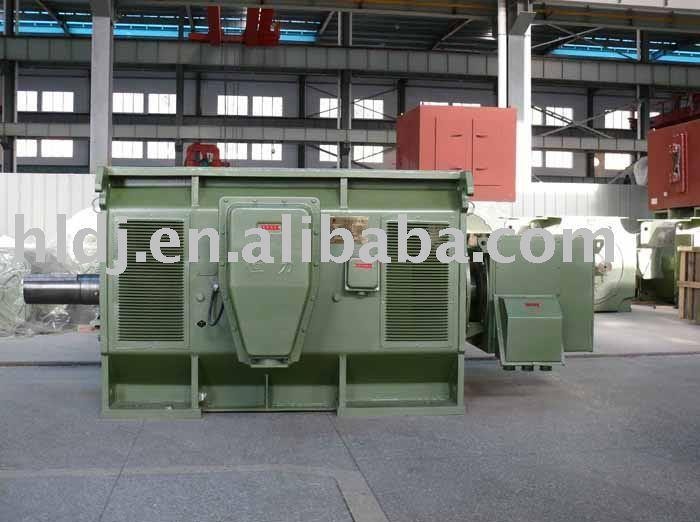 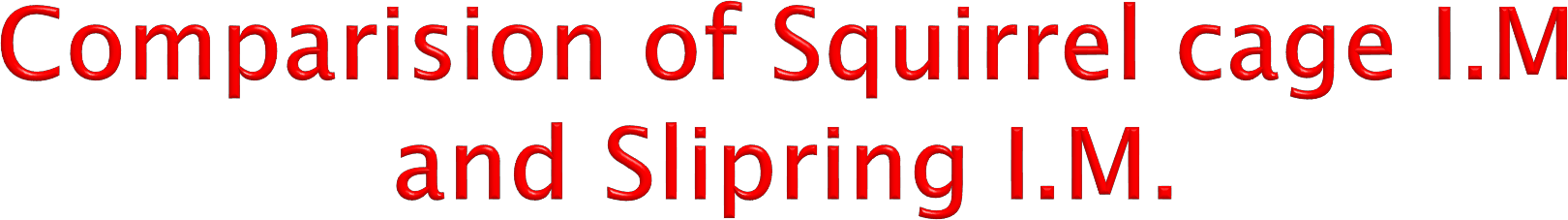 Squirrel cage Induction Motor:-	Most of the application of industrial as well as domestic are this type of induction motor.	Its construction is simple and rugged.	Cheap copare to slipring IM	Maintainance is easy	Cost is less compare to slipring IM	Can use at explosive area	Starting torque is low compare to slip ring IM	Application:-	Leath machine, Compressors,centrifugal pump, in agriculture etc. where cost is most important factorSlipring Induction Motor:-It has high starting torque compare to squirrel cage IMConstruction is complicatedMaintanance cost is high compare to squirrel cage IMStarter requires compulsoryCan not use at explosive areaApplication:-Crane,hoist,lift and wherehigh starting torque is required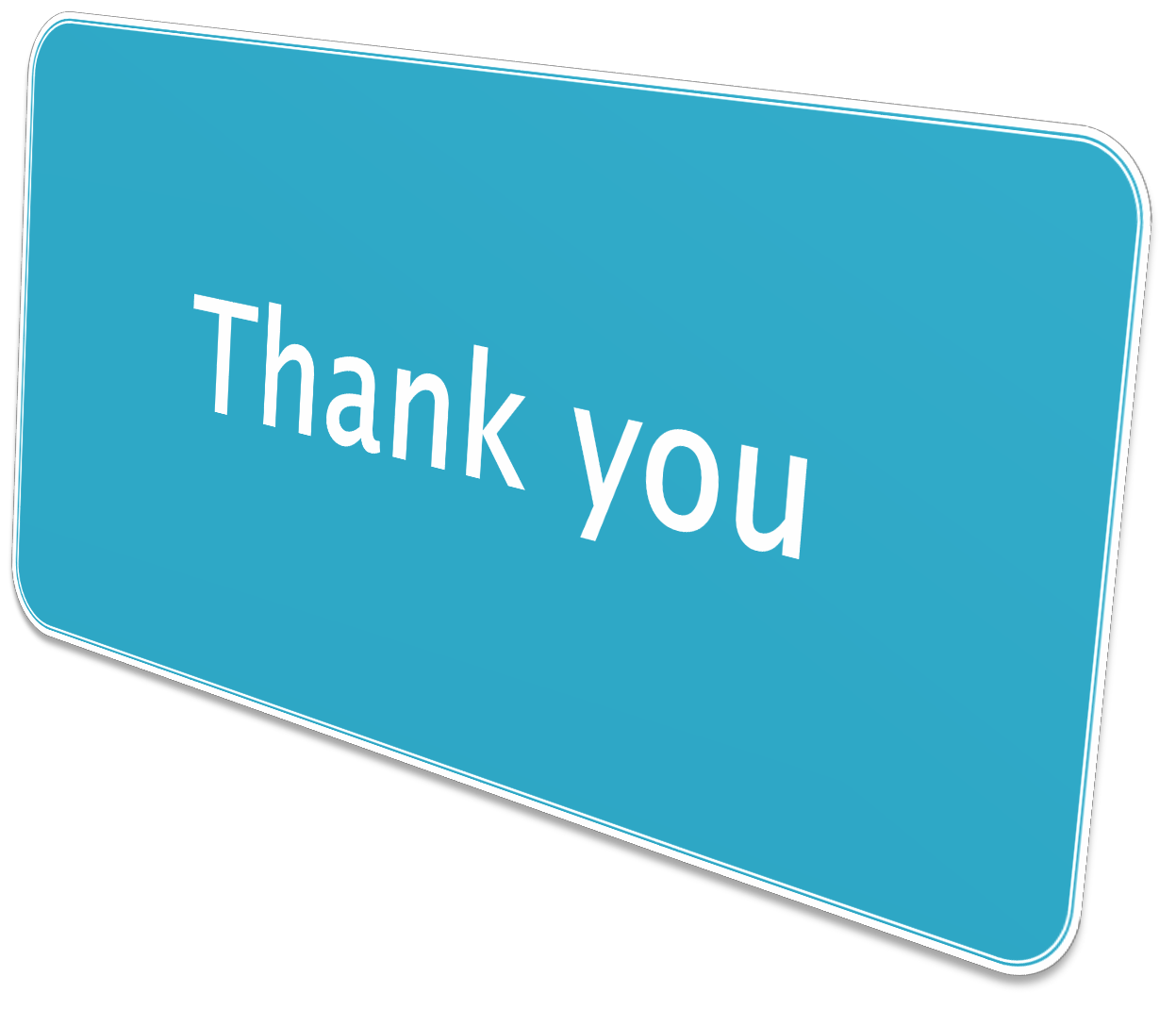 